28созыв                                                                                      59 заседание                ҠАРАР                                                                       РЕШЕНИЕО внесении изменений в решение Совета сельского поселенияСтаробаишевский сельсовет муниципального района Дюртюлинский район Республики Башкортостан от 13.11.2017 № 111 «Об установлении земельного налога на территории сельского поселения Старобаишевский сельсовет муниципального района Дюртюлинский район Республики Башкортостан»В соответствии со статьей 35 Федерального закона от 06.10.2003 № 131-ФЗ «Об общих принципах организации местного самоуправления в Российской Федерации», со статьей 394 Налогового кодекса Российской Федерации, руководствуясь пунктом 2 части 1 статьи 3 Устава сельского поселения Старобаишевский сельсовет муниципального района Дюртюлинский район Республики Башкортостан, Совет сельского поселения Старобаишевский сельсовет муниципального района Дюртюлинский район Республики БашкортостанРЕШИЛ:1. Внести в решение Совета сельского поселения Старобаишевский сельсовет муниципального района Дюртюлинский район Республики Башкортостан от 13.11.2017 № 94 «Об установлении земельного налога на территории сельского поселения Старобаишевский сельсовет муниципального района Дюртюлинский район Республики Башкортостан» следующие изменения:1.1. в пункте 2, подпункт 2.1. изложить в следующей редакции:«0,3 процента в отношении земельных участков:отнесенных к землям сельскохозяйственного назначения или к землям в составе зон сельскохозяйственного использования в населенных пунктах и используемых для сельскохозяйственного производства;занятых жилищным фондом и объектами инженерной инфраструктуры жилищно-коммунального комплекса (за исключением доли в праве на земельный участок, приходящейся на объект, не относящийся к жилищному фонду и к объектам инженерной инфраструктуры жилищно-коммунального комплекса) или приобретенных (предоставленных) для жилищного строительства (за исключением земельных участков, приобретенных (предоставленных) для индивидуального жилищного строительства, используемых в предпринимательской деятельности);не используемых в предпринимательской деятельности, приобретенных (предоставленных) для ведения личного подсобного хозяйства, садоводства или огородничества, а также земельных участков общего назначения, предусмотренных Федеральным законом от 29 июля 2017 года N 217-ФЗ "О ведении гражданами садоводства и огородничества для собственных нужд и о внесении изменений в отдельные законодательные акты Российской Федерации";ограниченных в обороте в соответствии с законодательством Российской Федерации, предоставленных для обеспечения обороны, безопасности и таможенных нужд.»2. Пункт 2.1. настоящего решения вступает в силу не ранее чем по истечении одного месяца со дня его официального опубликования и распространяется на правоотношения, возникшие с 1 января 2022 года.3. Настоящее решение обнародовать на информационном стенде в здании администрации сельского поселения Старобаишевский сельсовет муниципального района Дюртюлинский район Республики Башкортостан по адресу: с.Старобаишево, ул. Молодёжная, д.3 и на официальном сайте в сети «Интернет».Глава сельского поселения                                                                                       И.И.Хамиевс. Старобаишево15 марта 2022года№ 59/78Башҡортостан РеспубликаhыДүртөйлө районымуниципаль районыныңИҫке Байыш ауыл советыауыл биләмәhеСоветыЙәштәр урамы,3, Иҫке Байыш ауылы, Дүртөйлө районы,  Башҡортостан  Республикаһы, 452307Тел/факс (34787) 63-2-31E-mail: stbaish@bk.ruБашҡортостан РеспубликаhыДүртөйлө районымуниципаль районыныңИҫке Байыш ауыл советыауыл биләмәhеСоветыЙәштәр урамы,3, Иҫке Байыш ауылы, Дүртөйлө районы,  Башҡортостан  Республикаһы, 452307Тел/факс (34787) 63-2-31E-mail: stbaish@bk.ru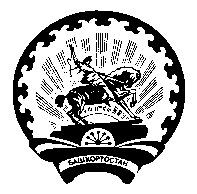 Советсельского поселенияСтаробаишевский сельсоветмуниципального районаДюртюлинский районРеспублики БашкортостанМолодежная ул., 3, с.Старобаишево, Дюртюлинский район, Республика Башкортостан, 452307Тел/факс (34787)  63-2-31E-mail: stbaish@bk.ruСоветсельского поселенияСтаробаишевский сельсоветмуниципального районаДюртюлинский районРеспублики БашкортостанМолодежная ул., 3, с.Старобаишево, Дюртюлинский район, Республика Башкортостан, 452307Тел/факс (34787)  63-2-31E-mail: stbaish@bk.ru